26.10.2022  в целях развития духовных ценностей олимпизма и олимпийского движения как культурных гуманистических  феноменов современности и популяризации здорового образа жизни, преподавателями физической культуры и здоровья в группах П-11; П-12  проведено  мероприятие с участием Пикулевой Дарины Сергеевны, неоднократной чемпионкой мира и Европы, участницей олимпийских игр 2020 года по гребле на каноэ. Пикулева Дарина Сергеевна рассказала о своих достижениях, об участии в соревнованиях и тренировках, насколько важно для молодежи заниматься спортом, физкультурой, вести здоровый образ жизни, укреплять и сохранять здоровье. Она является примером для подрастающего поколения.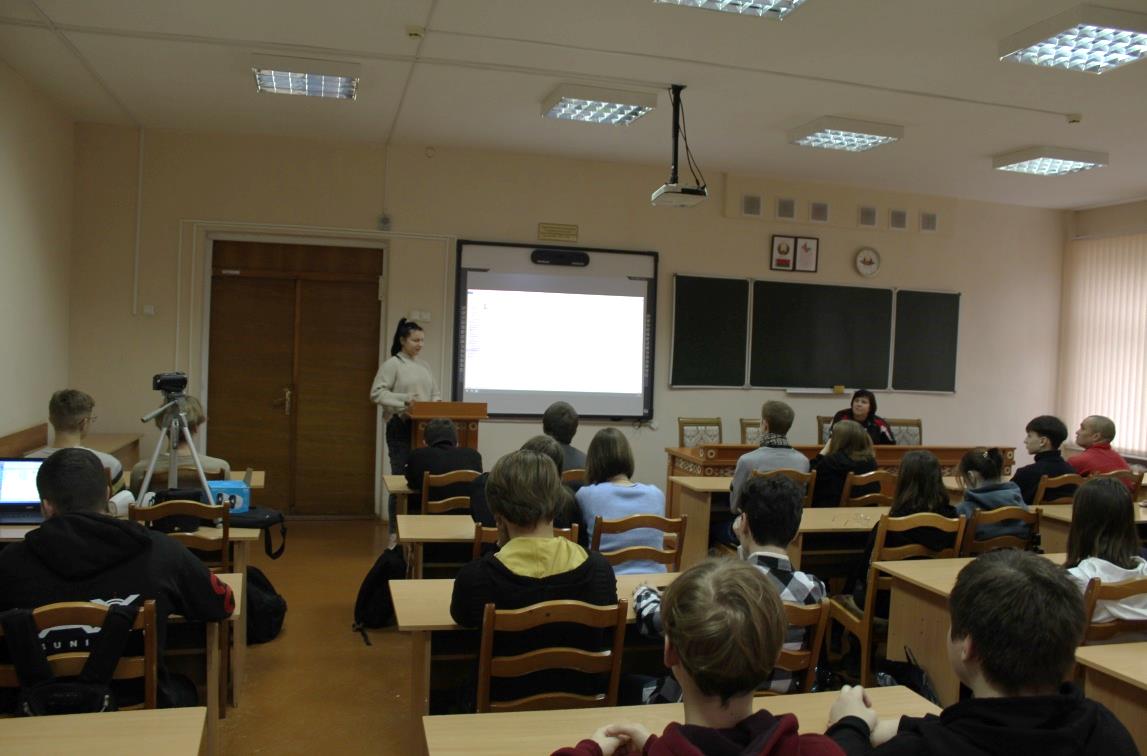 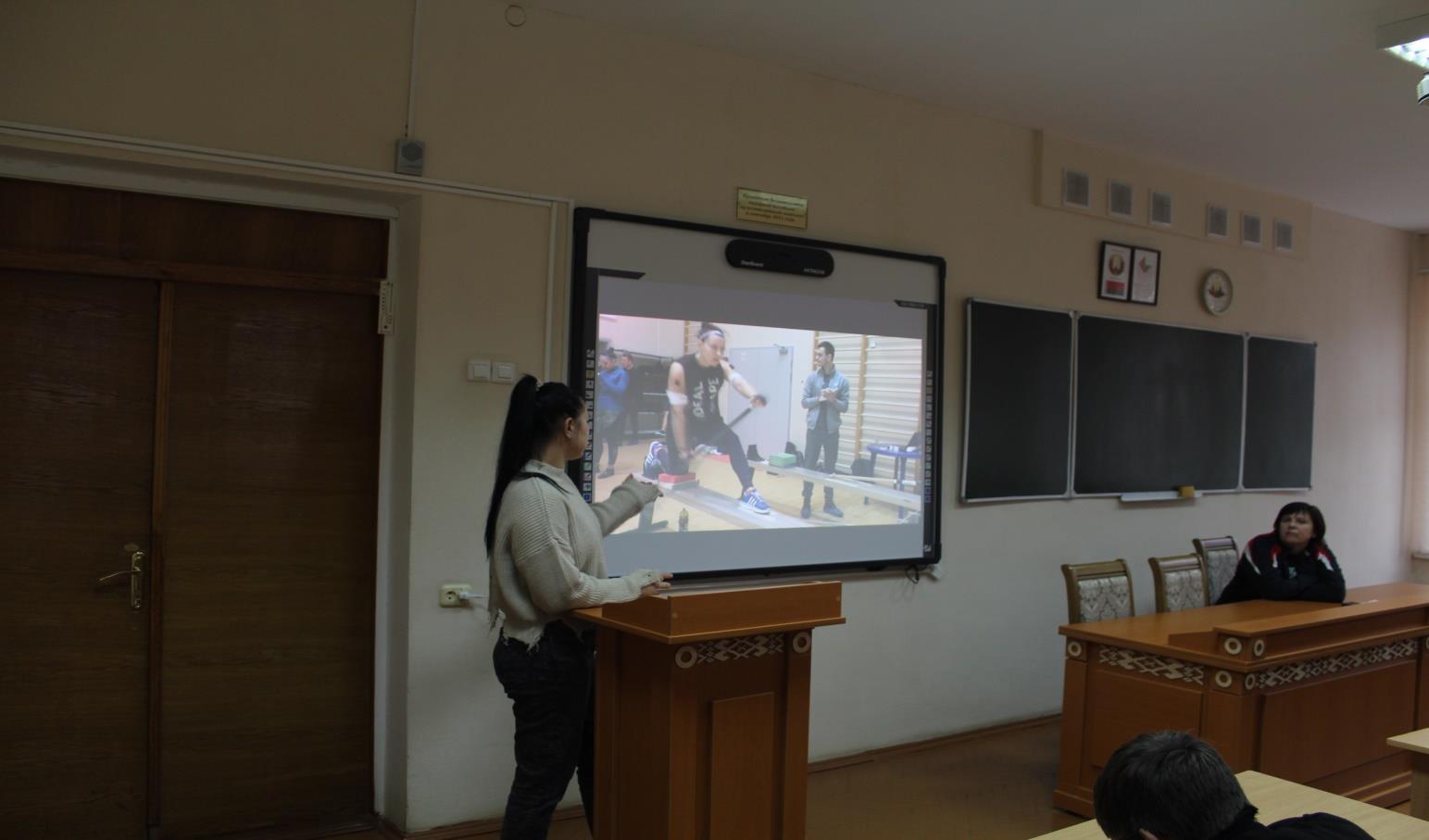 